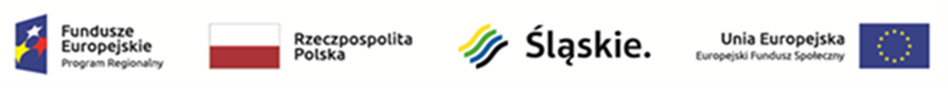 ZP.272.8.2021							    Załącznik nr 2 do SWZWykonawca:………………………………………………………………(pełna nazwa/firma, adres)OŚWIADCZENIE WYKONAWCY O NIEPODLEGANIU WYKLUCZENIU                   ORAZ SPEŁNIANIU WARUNKÓW UDZIAŁU W POSTĘPOWANIU składane na podstawie art. 125 ust. 1 ustawy z dnia 11 września 2019r. Prawo zamówień publicznych (dalej jako: ustawa Pzp)Na potrzeby postępowania o udzielenie zamówienia publicznego, którego przedmiotem                          jest realizacja szkoleń i kursów rozwijających kompetencje i umiejętności uczniów                           w ramach projektu „Podniesienie jakości kształcenia w powiacie cieszyńskim” współfinansowanego ze środków Unii Europejskiej,  oświadczam/my, co następuje:I. Mając na uwadze przesłanki wykluczenia zawarte w art. 108 ust. 1 pkt 1-6 ustawy Pzp, tj.:„Z postępowania o udzielenie zamówienia wyklucza się wykonawcę:1) będącego osobą fizyczną, którego prawomocnie skazano za przestępstwo:a) udziału w zorganizowanej grupie przestępczej albo związku mającym                  na celu popełnienie przestępstwa lub przestępstwa skarbowego, o którym mowa w art. 258 Kodeksu karnego,b) handlu ludźmi, o którym mowa w art. 189a Kodeksu karnego,c) o którym mowa w art. 228–230a, art. 250a Kodeksu karnego lub w art. 46 lub art. 48 ustawy z dnia 25 czerwca 2010 r. o sporcie,d) finansowania przestępstwa o charakterze terrorystycznym, o którym mowa w art. 165a Kodeksu karnego, lub przestępstwo udaremniania                               lub utrudniania stwierdzenia przestępnego pochodzenia pieniędzy                         lub ukrywania ich pochodzenia, o którym mowa w art. 299 Kodeksu karnego,e) o charakterze terrorystycznym, o którym mowa w art. 115 § 20 Kodeksu karnego, lub mające na celu popełnienie tego przestępstwa,f) powierzenia wykonywania pracy małoletniemu cudzoziemcowi, o którym mowa w art. 9 ust. 2 ustawy z dnia 15 czerwca 2012 r. o skutkach powierzania wykonywania pracy cudzoziemcom przebywającym wbrew przepisom na terytorium Rzeczypospolitej Polskiej (Dz. U. poz. 769),g) przeciwko obrotowi gospodarczemu, o których mowa w art. 296–307 Kodeksu karnego, przestępstwo oszustwa, o którym mowa w art. 286 Kodeksu karnego, przestępstwo przeciwko wiarygodności dokumentów,               o których mowa w art. 270–277d Kodeksu karnego, lub przestępstwo skarbowe,h) o którym mowa w art. 9 ust. 1 i 3 lub art. 10 ustawy z dnia 15 czerwca              2012r. o skutkach powierzania wykonywania pracy cudzoziemcom przebywającym wbrew przepisom na terytorium Rzeczypospolitej Polskiej         – lub za odpowiedni czyn zabroniony określony w przepisach prawa
    obcego;2) jeżeli urzędującego członka jego organu zarządzającego lub nadzorczego, wspólnika spółki w spółce jawnej lub partnerskiej albo komplementariusza             w spółce komandytowej lub komandytowo-akcyjnej lub prokurenta prawomocnie skazano za przestępstwo, o którym mowa w pkt 1;3) wobec którego wydano prawomocny wyrok sądu lub ostateczną decyzję administracyjną o zaleganiu z uiszczeniem podatków, opłat lub składek na ubezpieczenie społeczne lub zdrowotne, chyba że wykonawca odpowiednio przed upływem terminu do składania wniosków o dopuszczenie do udziału               w postępowaniu albo przed upływem terminu składania ofert dokonał płatności należnych podatków, opłat lub składek na ubezpieczenie społeczne                         lub zdrowotne wraz z odsetkami lub grzywnami lub zawarł wiążące porozumienie w sprawie spłaty tych należności;4) wobec którego prawomocnie  orzeczono zakaz ubiegania się o zamówienia publiczne;5) jeżeli zamawiający może stwierdzić, na podstawie wiarygodnych przesłanek, że wykonawca zawarł z innymi wykonawcami porozumienie mające na celu zakłócenie konkurencji, w szczególności jeżeli należąc do tej samej grupy kapitałowej w rozumieniu ustawy z dnia 16 lutego 2007 r. o ochronie konkurencji i konsumentów, złożyli odrębne oferty, oferty częściowe                      lub wnioski o dopuszczenie do udziału w postępowaniu, chyba że wykażą,                     że przygotowali te oferty lub wnioski niezależnie od siebie;6) jeżeli, w przypadkach, o których mowa w art. 85 ust. 1, doszło do zakłócenia konkurencji wynikającego z wcześniejszego zaangażowania tego wykonawcy lub podmiotu, który należy z wykonawcą do tej samej grupy kapitałowej                    w rozumieniu ustawy z dnia 16 lutego 2007 r. o ochronie konkurencji                         i konsumentów, chyba że spowodowane tym zakłócenie konkurencji może być wyeliminowane w inny sposób niż przez wykluczenie wykonawcy z udziału             w postępowaniu o udzielenie zamówienia.oraz przesłanki zawarte w art. 109 ust. 1 pkt 8 i pkt 10 ustawy Pzp, tj.:„z postępowania o udzielenie zamówienia zamawiający może wykluczyć wykonawcę:1) który w wyniku zamierzonego działania lub rażącego niedbalstwa wprowadził zamawiającego w błąd przy przedstawianiu informacji, że nie podlega wykluczeniu, spełnia warunki udziału w postępowaniu lub kryteria selekcji,              co mogło mieć istotny wpływ na decyzje podejmowane przez zamawiającego w postępowaniu o udzielenie zamówienia, lub który zataił te informacje lub  nie jest w stanie przedstawić wymaganych podmiotowych środków dowodowych;2) który w wyniku lekkomyślności lub niedbalstwa przedstawił informacje wprowadzające w błąd, co mogło mieć istotny wpływ na decyzje podejmowane przez zamawiającego w postępowaniu o udzielenie zamówienia.- oświadczam, że nie podlegam wykluczeniu z postępowania na podstawie 
art. 108 ust 1 pkt 1-6 oraz art. 109 ust. 1 pkt 8 i pkt 10 ustawy Pzp, - oświadczam, że zachodzą w stosunku do mnie podstawy wykluczenia                                         z postępowania na podstawie art. ……………… ustawy Pzp (podać mającą zastosowanie podstawę wykluczenia spośród wymienionych w art. 108 ust. 1 pkt 1-6 oraz art. 109 ust. 1 pkt 8 i pkt 10 ustawy Pzp). Jednocześnie oświadczam, że w związku z ww. okolicznością, na podstawie art. 110 ust. 2 ustawy Pzp podjąłem następujące środki naprawcze (procedura sanacyjna – samooczyszczenie): …………..........................................................................................Na potwierdzenie powyższego przedkładam następujące środki dowodowe:1) ………………………………………………..2) ………………………………………………..II. Oświadczam, że spełniam warunki udziału w postępowaniu określone przez Zamawiającego w ogłoszeniu o zamówieniu oraz w pkt 12.4.4. Specyfikacji Warunków Zamówienia, gdyż:w zakresie uprawnień do prowadzenia określonej działalności gospodarczej lub zawodowej – posiadam/my wpis do Rejestru Instytucji Szkoleniowych prowadzanego przez Wojewódzki Urząd Pracy właściwy ze względu na siedzibę instytucji szkoleniowych 2. w zakresie zdolności technicznej  lub zawodowej – dysponuję / dysponujemy bądź będę dysponował / będziemy dysponować trenerem/ trenerami posiadającym/mi doświadczenie w prowadzeniu kursów o tematyce zgodnej z zakresem merytorycznym danej części zamówienia nie krótszym niż 2 lata, zgodnie z wymaganiami określonymi w pkt 12.4.4 Specyfikacji Warunków Zamówienia. Oświadczam / oświadczamy, że przed rozpoczęciem kursu przedstawię / przedstawimy Zamawiającemu wykaz osób potwierdzający wymagania w zakresie dysponowania osobami określone w pkt 12.4.4  SWZ.UWAGA: W przypadku polegania na zasobach innych podmiotów do oferty należy załączyć:1. oświadczenie podmiotu udostępniającego zasoby, potwierdzające brak podstaw wykluczenia tego podmiotu oraz odpowiednio spełnianie warunków udziału w postępowaniu lub kryteriów selekcji, w zakresie, w jakim wykonawca powołuje się na jego zasoby (załącznik 3 do SWZ),2. zobowiązanie podmiotu udostępniającego zasoby do oddania mu do dyspozycji niezbędnych zasobów na potrzeby realizacji danego zamówienia (zgodnie z załącznikiem nr 4 do SWZ) lub inny podmiotowy środek dowodowy potwierdzający, że wykonawca realizując zamówienie, będzie dysponował niezbędnymi zasobami tych podmiotów.OŚWIADCZENIE DOTYCZĄCE PODANYCH INFORMACJI:Oświadczam, że wszystkie informacje podane w powyższych oświadczeniach są aktualne 
i zgodne z prawdą oraz zostały przedstawione z pełną świadomością konsekwencji wprowadzenia Zamawiającego w błąd przy przedstawianiu informacji.